FARM TOOLS AND EQUIPMENT	There are five categories of farm tools and equipment namely:Garden tools and equipment e.g. pangas, jembe, pick axe, spade e.t.c.Workshop tools and equipment e.g. saws, hammers, planes, chisels e.t.cLivestock production tools and equipment e.g. milking stool, strip cup, milk churn etc.Masonry tools and equipment e.g. wood float, spirit level, plumb bob e.t.cPlumbing tools e.g. pipe wrench spanner, stock and die e.t.c	It is very important to identify the farm tools and equipment, give the correct users and 	maintenance practices.	The following relevant questions and their answers in this topic will greatly help and motivate the 	user to comprehend and understand the require concepts and practices:1. 	List four maintenance practice carried out on a cross-cut saw 				2. 	Identify the following tools and state their functions						 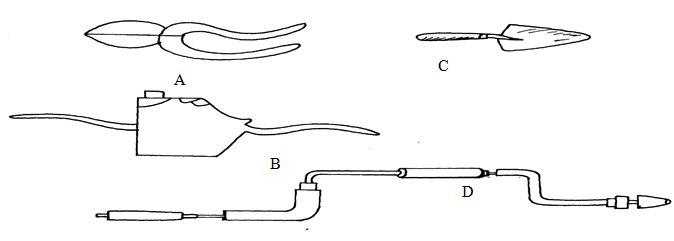      	Identify A, B, C, D3. 	Study the illustration below and answer the questions that follow.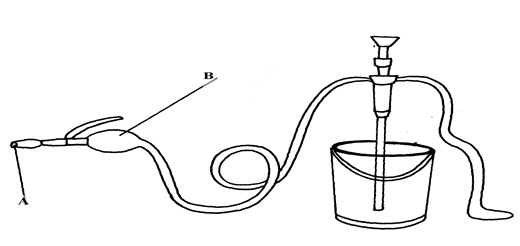      	i) Identify the equipment represented by the illustration 					     	ii) What is the use of the equipment?								  	iii) Name the parts labeled A and B 								       	iv) What is the function of the part labeled A and B						4. 	What is the use of a garden fork?								5. 	Name the tool that a builder would use to check the vertical straightness of a wall during     	construction											6. 	Name the farm tool that can be used when removing nails from timber			7. 	Give two examples of equipment that a livestock farmer can use in administering oral       	anti helminthes										8. 	Below are farm tools, study them and answer  the questions that follow:-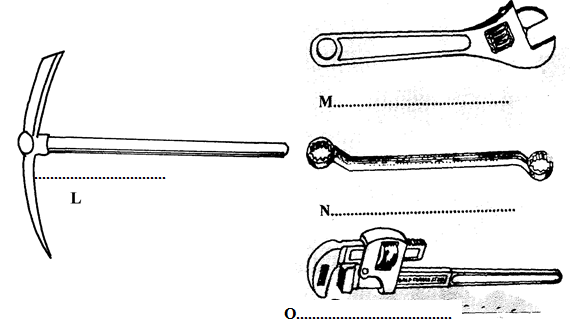 (a) Identify the tools L, M, N, O 	(b) Give one functional advantage of tool M over tool N	9. 	Name a tool used to perform the following functions on the farm;				      	(i) Drilling of small holes on metal								    	(ii) Bore holes on wood								10.  	State the common faults in the operation of Knapsack spray 				11. 	(a) Name the three tools in castration of livestock 						12. 	Name the most appropriate set of animal handling tools that a farmer uses for the following operations:-											      	(i) Restraining a large bull when taking it around the show ring					      	(ii) Cutting tail in sheep										13. 	What is flushing in sheep production?							14. 	a)The illustration below shows a  method  of  identifying pigs, study  the diagram  and answer the questions  that follow:-									i) On the diagram A provided below, draw the mark to indicate a pig number 147, using the procedure of ear-notching in diagram 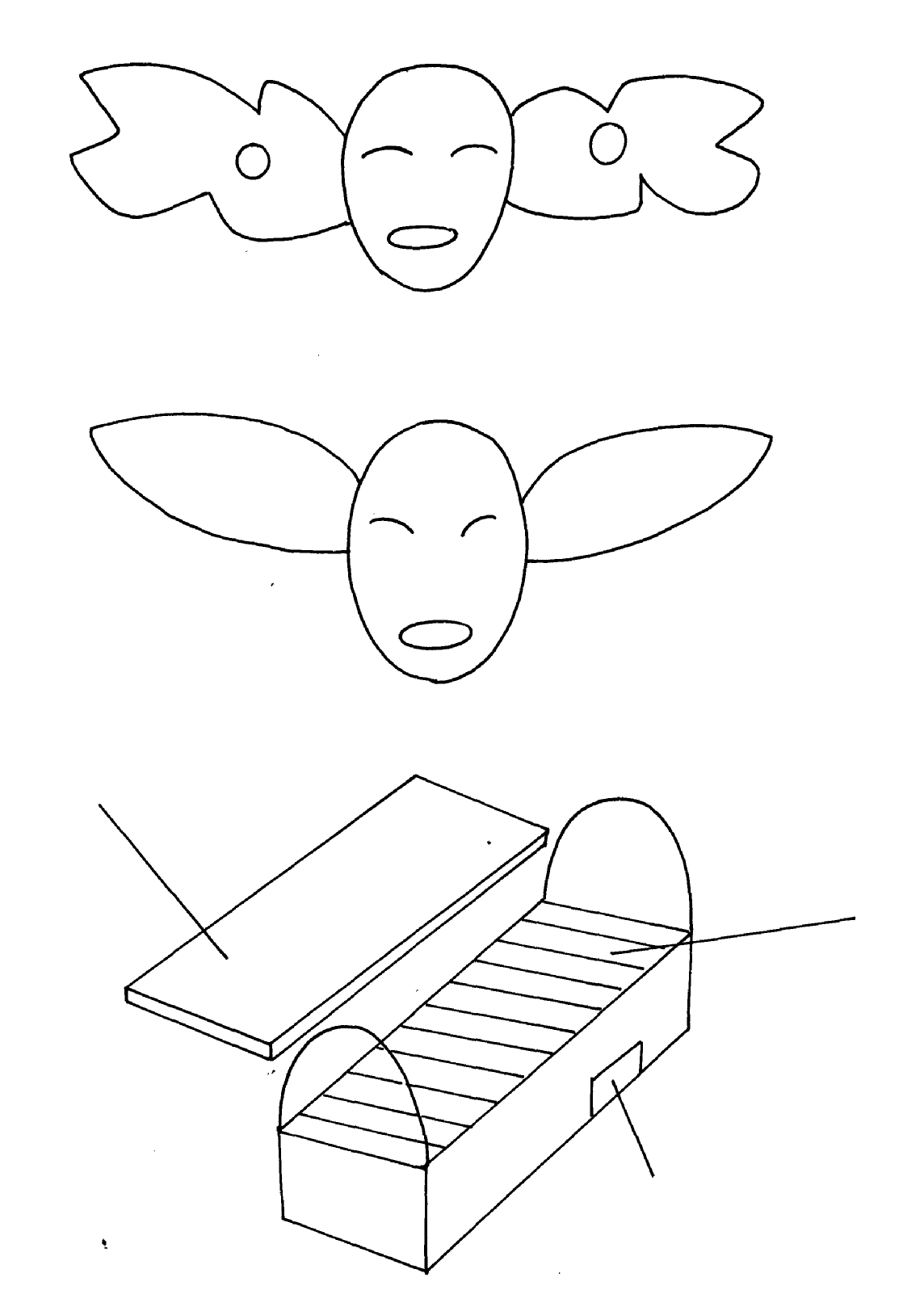 ii) What is the recommended stage of growth in pigs at which the ear-notching should be     carried out?       iii) State any three reasons why weight is an important routine management practice in pig      production    b) Below are illustrations showing the various parts of the Kenya top bar hive. Use the illustration     to answer the question that followi) label the  parts B ,C  and D                                                                                                                          ii) How can a farmer attract bees to colonize a new hive?                                                                               	iii) Outline the procedure of opening the hive to harvest honey                                                                   15.	a) Below are  illustrations of  farm tools							  i) State the use of the tools                                                                                                                            ii) Name the type of hammer that may be used for driving tool K during work                                         b) Given below is an illustration of one of the routine management practices in livestock             Production.     	Study the diagram and answer the following questions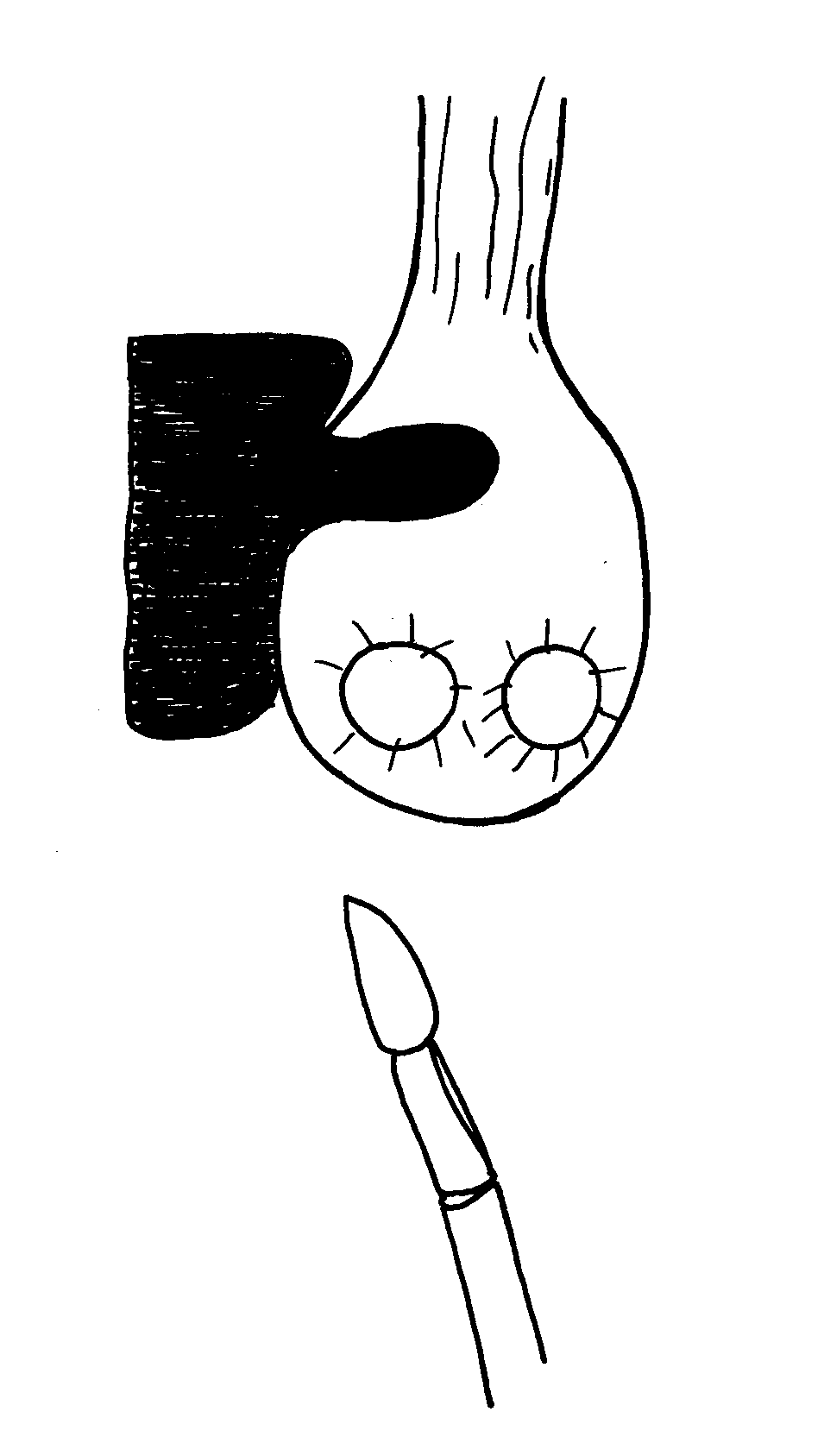 i) Name the practice indicated in the diagram above                                                                                       ii) Describe the procedure you would follow when carrying out the practice named       	   in (i) above in piglets   16. 	Study the diagram below and answer the questions that follow;				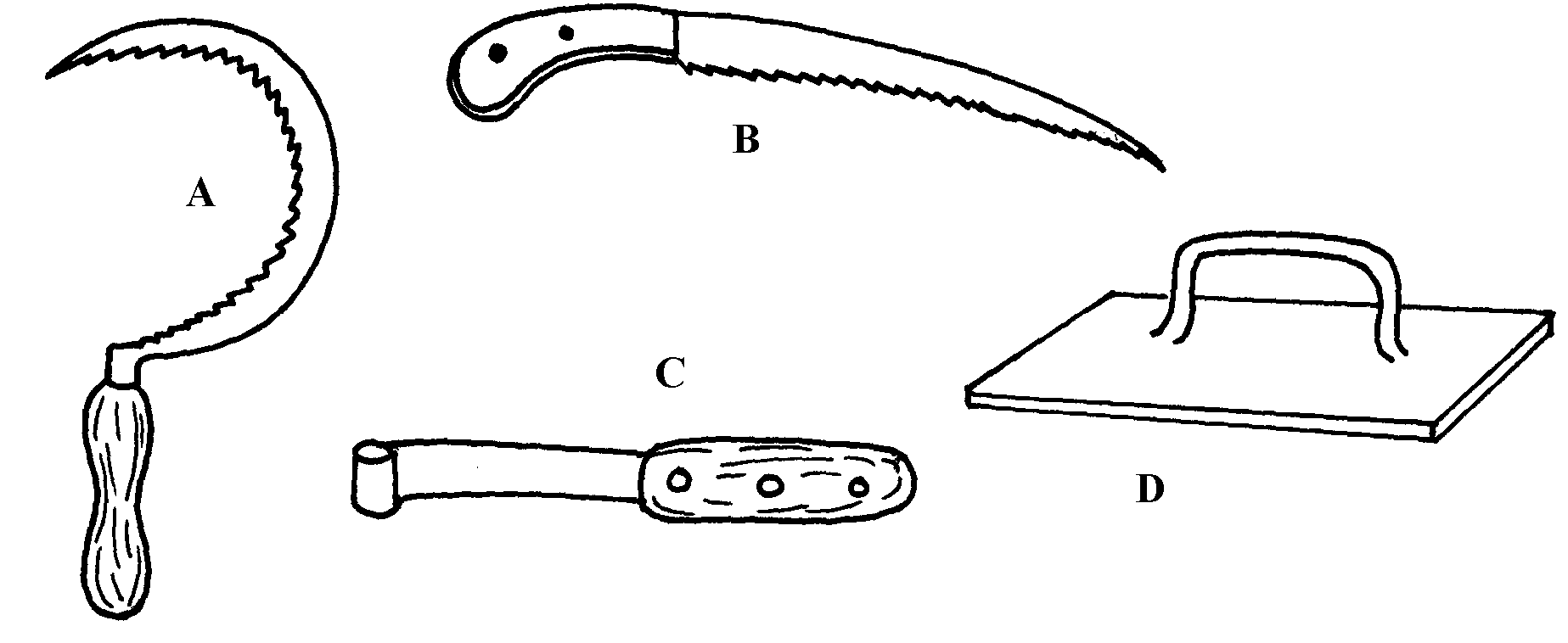 	i) Identify the tools 											ii) Give the use of each of the tools named above							iii) State two maintenance practices that should be carried out on tool D			17. 	List two equipments used in handling cattle during an Agricultural exhibition		18. 	Mention the use of the following tools.							    	i) Dibber	    	ii) Spokeshaves    	iii) Tinsnips    	iv) Burdizzo19. 	List four precautions that should be taken when using workshop tools and equipment.	20. 	i) Below is an illustration of a farm equipment. Study it and answer questions that follow 	a) Identify the farm equipment illustrated above 								b) What is the use of the equipment										c) Name the parts labelled W, X and 	d) What is the functions of Y on the equipment 21. 	Use the diagram below to answer questions which follow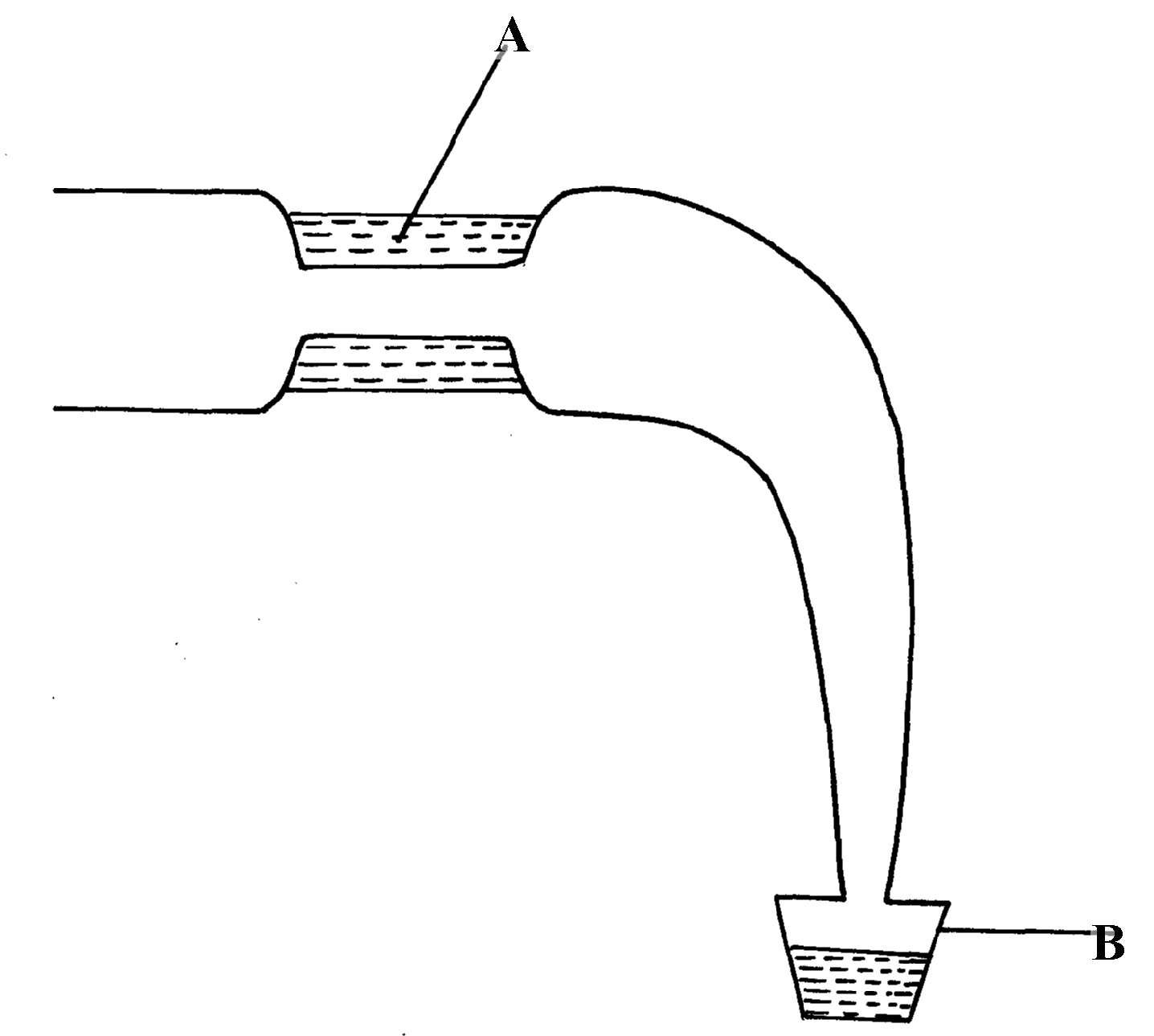     	i) Identify the above diagram     	ii) Name the parts labelled A and B 								FARM TOOLS AND EQUIPMENT1.													Store the saw properly after useOil the blade for long storage to avoid rustSharpen the teeth properlyTighten the handle screw if loose2.	A-Tin snip – cutting thin metal sheetsB-Spokes have – smoothing curved and circular surfacesC- Ceardeners trowel – uprooting seedlings during transplantingD-Brace drill – boring/ drilling holes in wood 	3.	i) Stir up pump/ bucket pump									ii) Spraying livestock with acaricide								iii) A – Nozzle 	      B – lance handle 									iv) A – Atomises the acaricide into spray	     B – Direct the nozzle to the parts to be sprayed4. 	Garden fork is a tool used in weeding in the nursery beds/and in carrot fields		5. 	The tool for checking the vertical straightness of a wall is Plumb bob and plumbline	6. 	A tool for removing nails from timber is a claw harmer	(1mk)				7. 	Two examples of equipment that a livestock farmer can use in administering oral	       	anti-helminthes										(1mk)Narrow necked bottleDrenching gun-    Dosing gun8. 	(a)	L...- Pickaxe			M- Adjustable spanner	N..- Ring spanner		O..- Pipe wrench			(b) Give one functional advantage of tool M over tool N	( ½ 9. 	Tools used to perform functions on the farm								- Hand drill		- Bit brace10.	- Blockage of nozzles and filters leading to uneven or no release of spray.			- Control pump may slacken or loosen, making it difficult to regulate the rate of spraying.	- Inadequate operating pressure due to leakages in the compressor pump, hoses or control valves.11. 	(a) - Elastrator and rubber ring.		- The burdizzo.		- Sharp knife / scalpel.      	(iii) Extracting blood samples for laboratory analysis						12. 	most appropriate set of animal hand tools that a farmer uses for the following operations:-		(i) Restraining large full when taking it around the show ring-bull  ring and  lead  stick	(1mk)(ii) Cutting tail in sheep-rubber  ring  and  elastrator	(1mk)(iii) Extracting blood samples for laboratory analysis-hypodermic needle and syringe13. 	Provision of extra and quality feeds to sheep, two or three weeks before mating		14.	ai) On the diagram a provided below, draw the mark to indicate a pig number 147, using the procedure of ear-notching in diagram above                                                                                   ii)  the recommended stage of growth in pigs at which the ear-notching should be carried out?       before  wearing/3-7 weeks of age/21-56 days/1 month-22months) iii) three reasons why weight is an important routine management practice in pig production     to determine  growth rate  i.e. weight gainfacilitate  administration of drugs  e.g. drenchingfor feeding i.e.  to  know  the  amount  of feed to giveto determine the service/breeding time  (1x3=3mks)b) i)B-entranceC-top bar/barD-top  cover/lid(1x3=3mks)ii) by applying  bees wax/honey/molasses on the  sides or top  of the  hive/jaggery/sheep     sorrel/saliva /sugar syrup (Accept concentrated sugar solution-reject-sugar solution)  (1x1=1mk)iii) Outline the procedure of opening the hive to harvest honey                                                                    smoke  the  hive  through  the entrance using  a  smoker then light the hid  to  remove  the  top  bar(the  order must be  considered)  (1x2=2mks)15.	a) i)	E-key hole saw/compass saw	F-wood chisel	G-cold/metal chisel	H-plumb bob  (1/2x4=2mks)ii) 	E-to  cut  or make key holes		F-cutting timber	G-cutting  metal		H-checking  whether a  tall wall is vertical  iii)  wooden hammer/mallet(1mk)b)i) open castration/surgical castration  (1mk)   ii) procedure you would follow when carrying out the practice named in( i) above in piglets                                                                                                                                      restrain  the  pigletssterilize the  bladedisinfect the secretal sacslit  the secretal sac  to  expose  the testiclelocate  and  hold  the  sperm ductcut  the  sperm  dust  by scrapping  with the slidesew up  the woundsterilize/disinfect  the woundrelease the animal(piglet16. 	i) 	A – Sickle												B- Pruning saw		C- Hoof cutter		D- Metal floatii) A 	sickle is used in harvesting grass, rice, wheat by cutting					     B 	Pruning saw is used for pruning tree crops, cutting hard stems in coffee	     C      Hoof cutter – Trimming hoofs in animals e.g. cattle, goats, sheep	     D     Float (wood or metal) smoothing concrete during plastering	iii) Maintenance on BSharpen and reset the teethReplace broken handleOil the blade for long storage17.													HalterRopeNose ring and leading stick18. 	Mention the use of the following tools.							Dibber.-making holes  for  transplantingSpoke shaves.-planning curved  surfaceTin snip.-cutting  metal/iron  sheetsBurdizzo-castration  (4x ½ =2mks)19. 	four precautions that should be taken when using workshop tools and equipment. Use tools for correct purpose.Maintain them in good working conditions.Keep them safely after use.Handle tools correctly during use.Use of safety devices / protective clothes 20.      a)  Bucket pump /stir - up pump (1x1 = 1mk)    	b) Spraying acaricide on livestock (1x1 =1mk)   	 c) W - Nozzle	X - Trigger	Y -  Pail /bucketd)For holding acaricide solution during spraying. (1x1 = 1)21.    	 i) Identify the above diagram   (1mk)							Artificial vagina.   	 ii) Name the parts labelled A and B (2mks)A – warm waterB – collecting cap